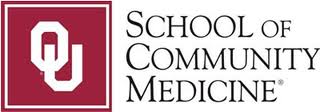 Resident Publishing Submission FormResident name(s):					Preferred email:Faculty sponsor(s):Title:Literature review requested: Y / N				Initial journal preference:					Type of manuscript:							Word Count:Image(s): Y / N       If so, number of images:			Image type and source:Date submitted to technical writer:Please Contact:Michelle C. Farabough, MSKM*Michelle-Farabough@ouhsc.edu918-633-0825, cell